🦠Что такое грипп и какова его опасность🦠Грипп — это инфекционное заболевание, заболеть которым может любой человек. Возбудителем гриппа является вирус, который от инфицированных людей попадает в носоглотку окружающих.Большинство людей болеют гриппом всего лишь несколько дней, но некоторые заболевают серьёзнее, возможно тяжёлое течение болезни, вплоть до смертельных исходов.При гриппе обостряются имеющиеся хронические заболевания, кроме этого, грипп имеет обширный список возможных осложнений:Лёгочные осложнения (пневмония, бронхит). Именно пневмония является причиной большинства смертельных исходов от гриппа. Осложнения со стороны верхних дыхательных путей и ЛОР-органов (отит, синусит, ринит, трахеит). Осложнения со стороны сердечно-сосудистой системы (миокардит, перикардит). Осложнения со стороны нервной системы (менингит, менингоэнцефалит, энцефалит, невралгии, полирадикулоневриты). Чтобы избежать возможных осложнений, важно своевременно проводить профилактику гриппа и правильно лечить само заболевание.Обычно грипп начинается внезапно. Возбудители гриппа, вирусы типов А и В, отличаются агрессивностью и исключительно высокой скоростью размножения, поэтому за считанные часы после заражения вирус приводит к глубоким поражениям слизистой оболочки дыхательных путей, открывая возможности для проникновения в неё бактерий.Важно✅При температуре 38 — 39°С вызовите участкового врача на дом либо бригаду «скорой помощи». При кашле и чихании больной должен прикрывать рот и нос платком или салфеткой. Помещение, где находится больной, необходимо регулярно проветривать и как можно чаще проводить там влажную уборку, желательно с применением дезинфицирующих средств, действующих на вирусы.Общение с заболевшим гриппом следует ограничить, а при уходе за ним использовать медицинскую маску или марлевую повязку.✅Введение в организм вакцины 💉 не может вызвать заболевание, но путём выработки защитных антител стимулирует иммунную систему для борьбы с инфекцией. Эффективность вакцины от гриппа  несравнимо выше всех неспецифических медицинских препаратов, которые можно принимать в течение зимних месяцев, например иммуномодуляторов, витаминов, гомеопатических средств, средств «народной медицины» и так далее.Вакцинация рекомендуется всем группам населения, но особенно показана детям начиная с 6 месяцев, людям, страдающим хроническими заболеваниями, беременным женщинам, а также лицам из групп профессионального риска — медицинским работникам, учителям, студентам, работникам сферы обслуживания и транспорта. Вакцинация должна проводиться за 2–3 недели до начала роста заболеваемости, делать прививку можно только в медицинском учреждении специально обученным медицинским персоналом, при этом перед вакцинацией обязателен осмотр врача.Противопоказаний к вакцинации от гриппа немного. Прививку против гриппа нельзя делать при острых лихорадочных состояниях, в период обострения хронических заболеваний, при повышенной чувствительности организма к яичному белку (если он входит в состав вакцины).Правила профилактики гриппа📝Сделайте прививку против гриппа до начала эпидемического сезона. Сократите время пребывания в местах массовых скоплений людей и общественном транспорте. Пользуйтесь маской в местах скопления людей✅Избегайте тесных контактов с людьми, которые имеют признаки заболевания, например чихают или кашляют. Регулярно тщательно мойте руки с мылом, особенно после улицы и общественного транспорта. Промывайте полость носа, особенно после улицы и общественного транспорта.Регулярно проветривайте помещение, в котором находитесь. Регулярно делайте влажную уборку в помещении, в котором находитесь. Увлажняйте воздух в помещении, в котором находитесь. Ешьте как можно больше продуктов, содержащих витамин С (клюква, брусника, лимон и др.). Ешьте как можно больше блюд с добавлением чеснока и лука. По рекомендации врача используйте препараты и средства, повышающие иммунитет. В случае появления заболевших гриппом в семье или рабочем коллективе — начинайте приём противовирусных препаратов с профилактической целью (по согласованию с врачом с учётом противопоказаний и согласно инструкции по применению препарата). Ведите здоровый образ жизни, высыпайтесь, сбалансированно питайтесь и регулярно занимайтесь физкультурой. 💉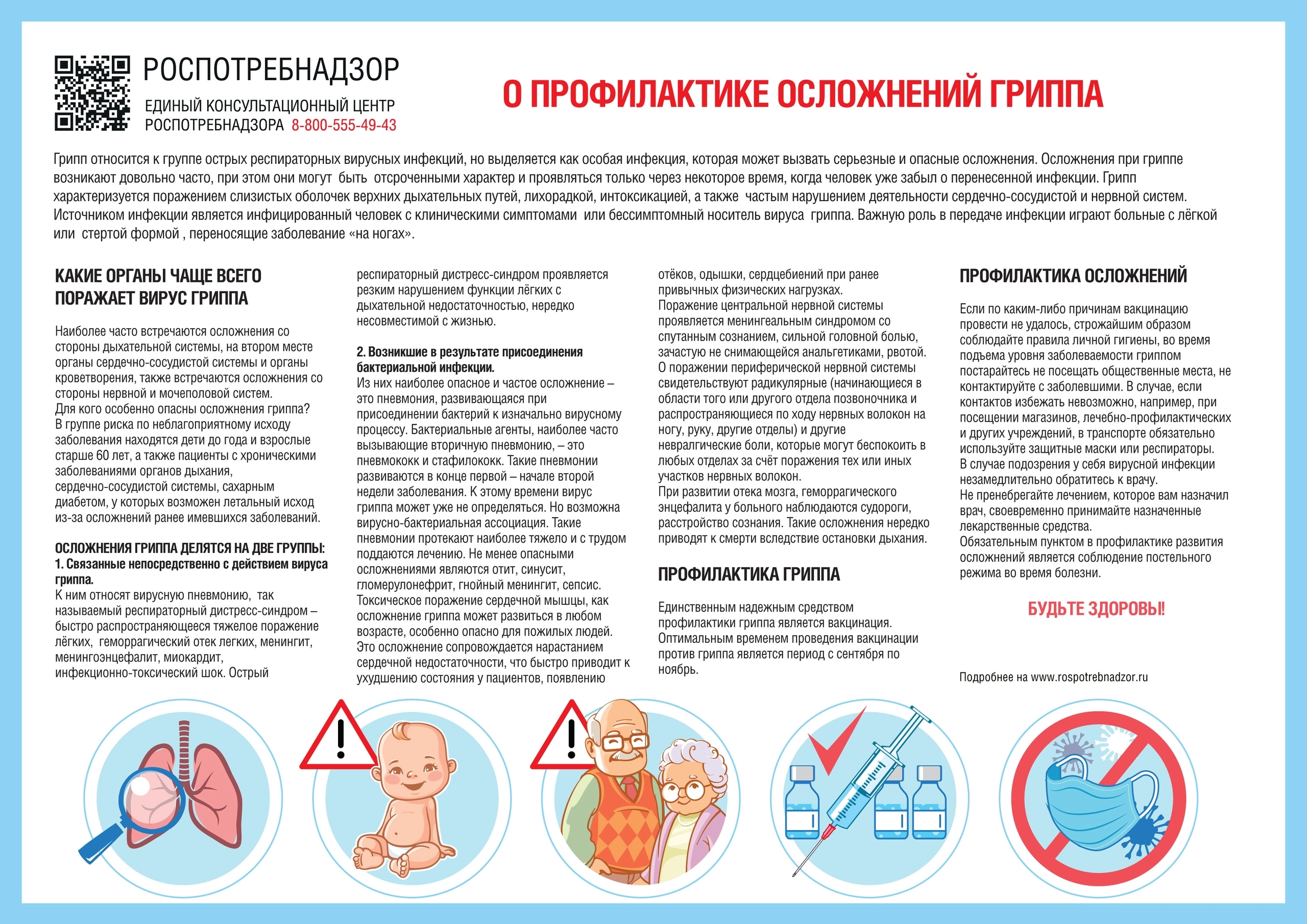 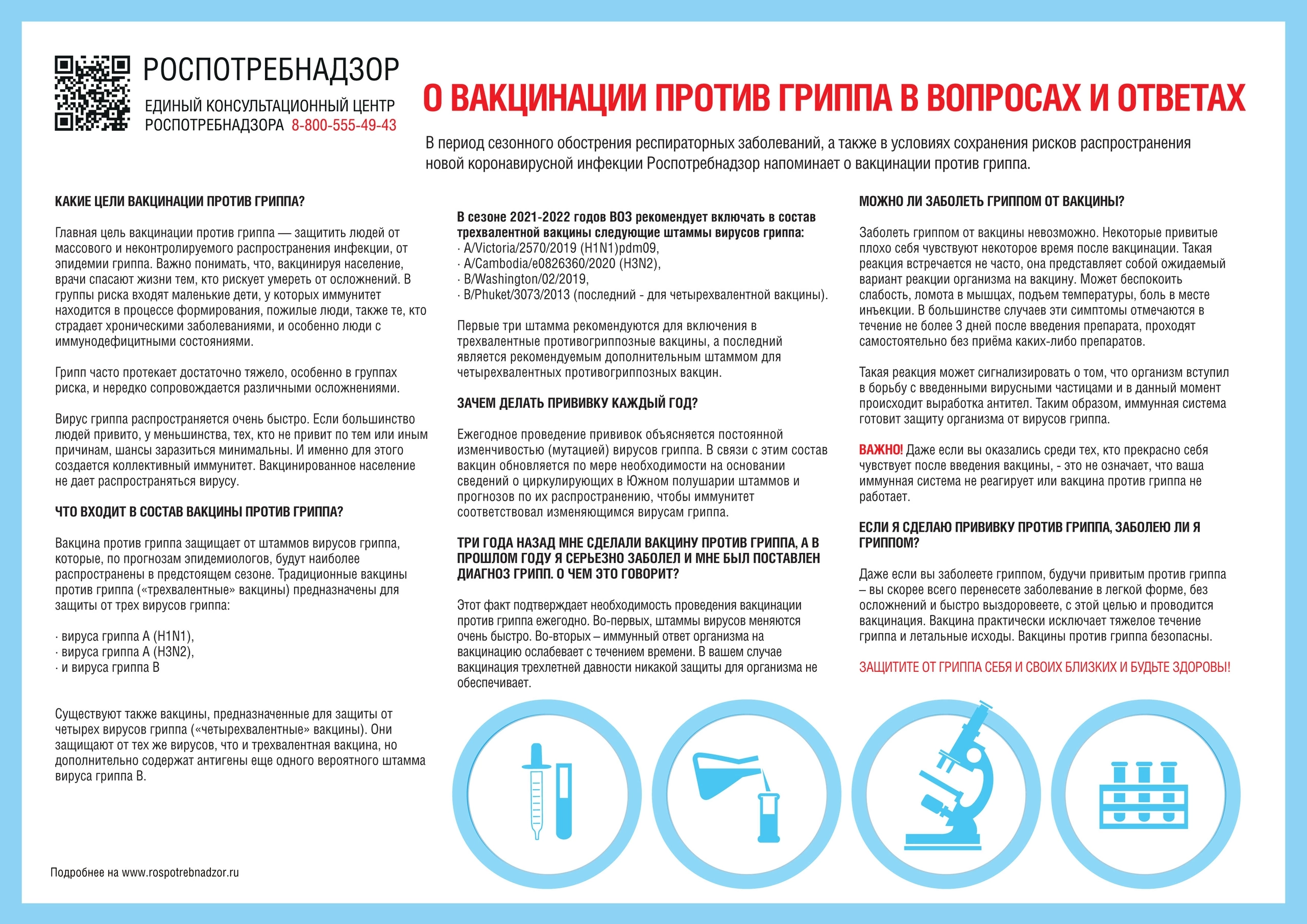 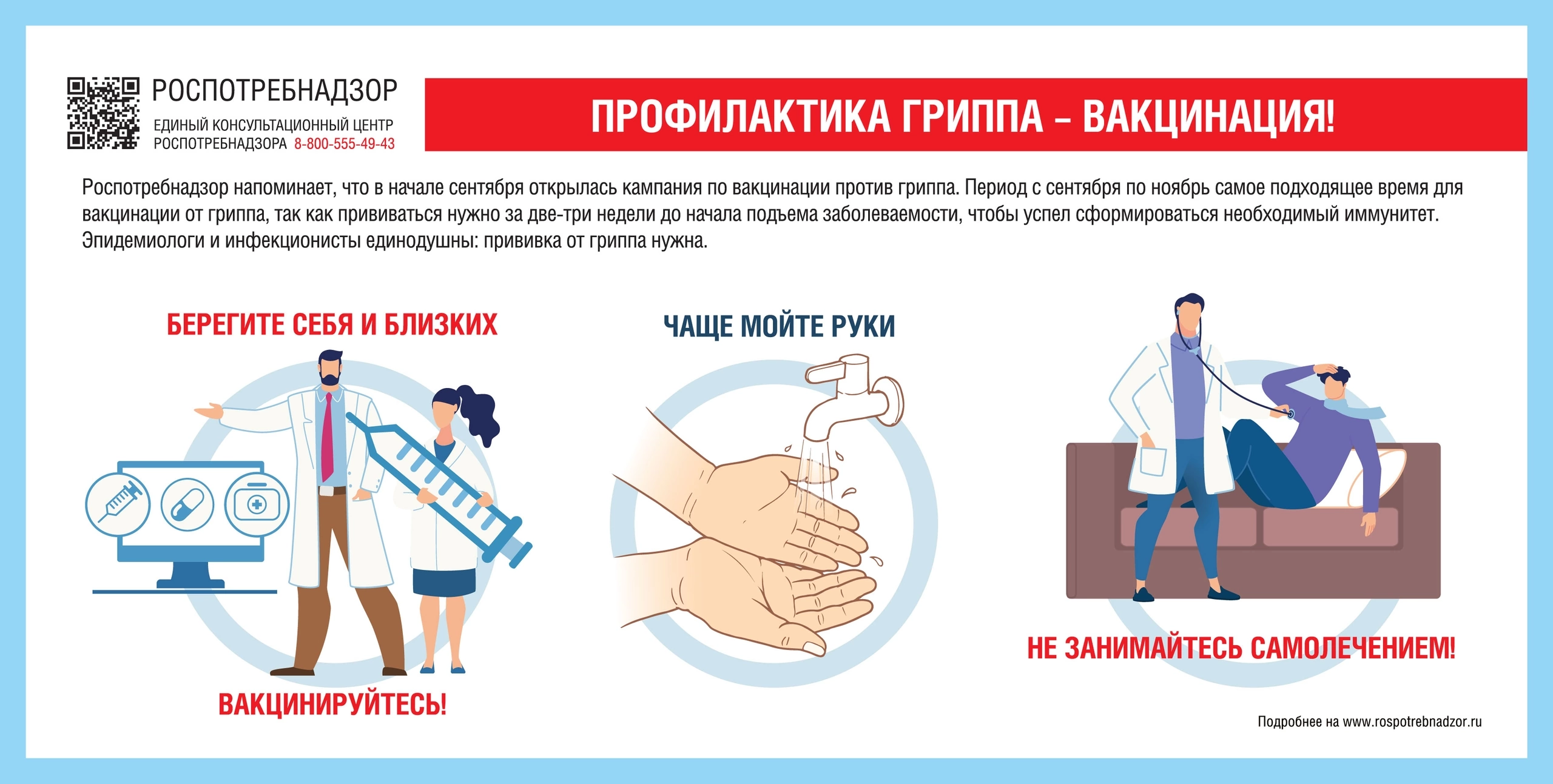 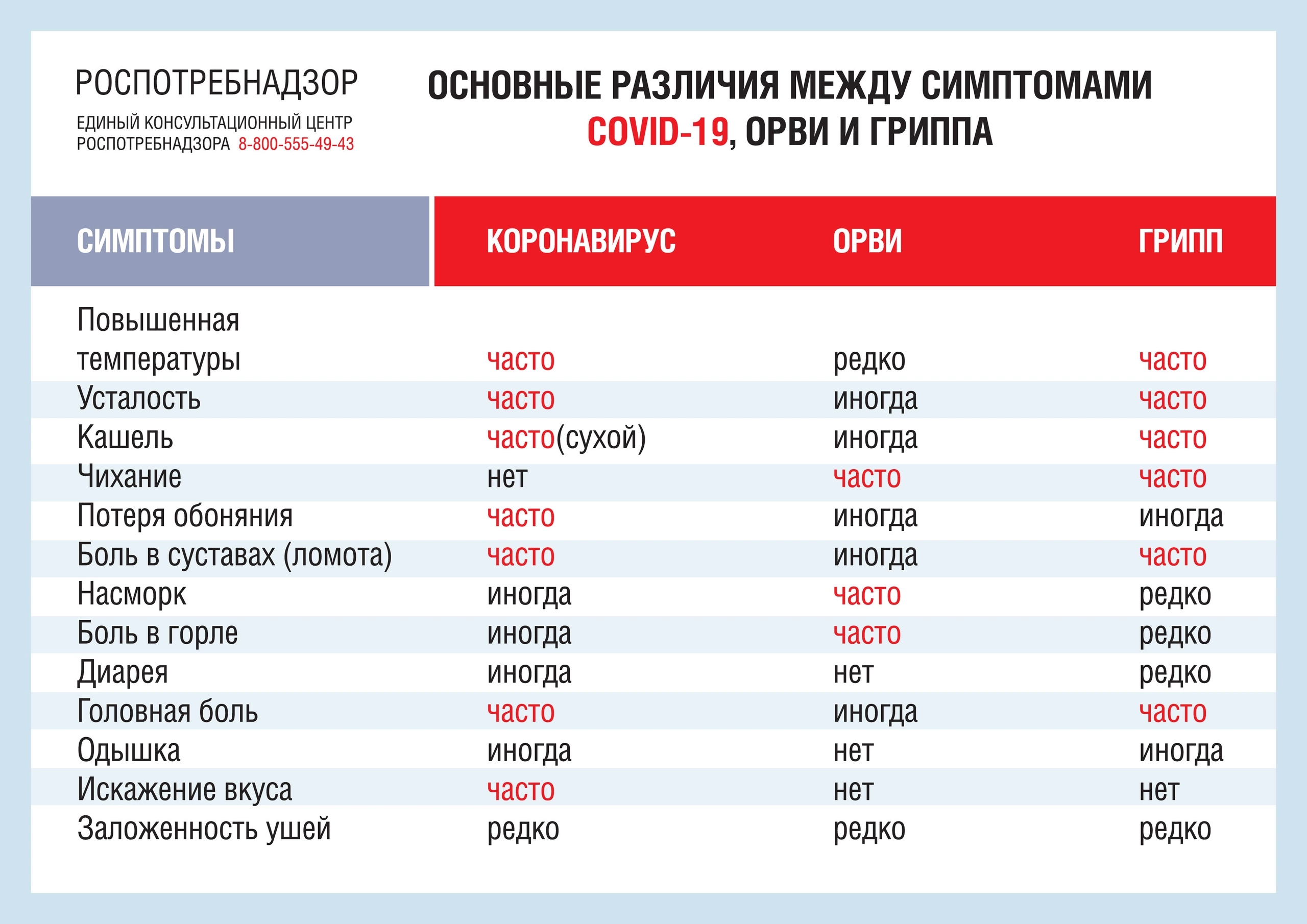 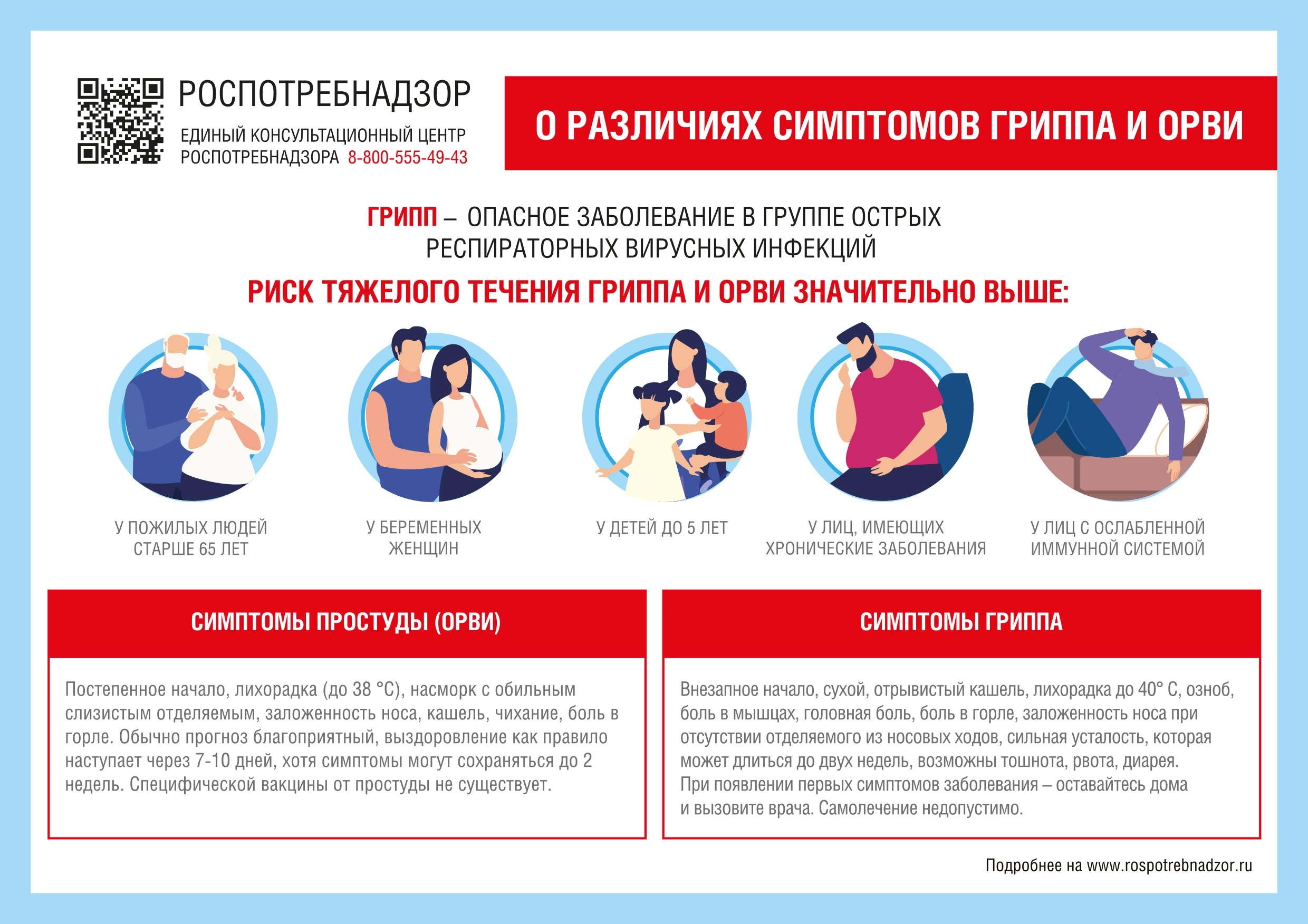 